上海立信会计金融学院本科专业教学质量年度报告（2016—2017学年）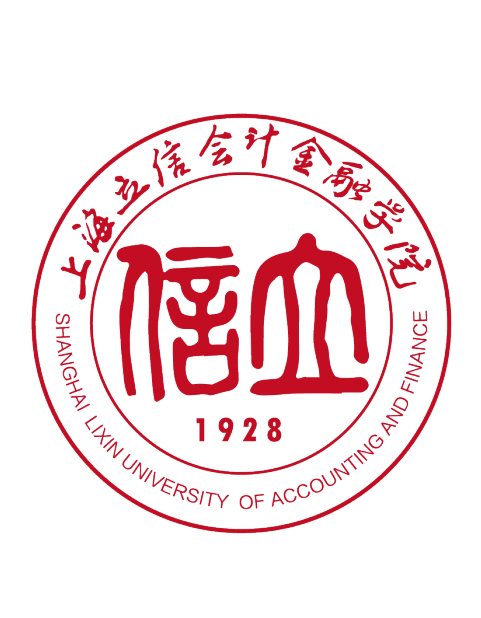 二〇一七年十月一、专业基本概况（一）专业概况1.专业设置时间、招收本科生时间，通过相关评估时间，取得学位授予资格时间等本专业开设于2007年，同年招收本科生，2011年，汉语言文学专业顺利通过上海市教育委员会组织的本科新专业学位评估和达标评估。2.专业年度招生规模、一志愿录取率、生源质量情况、专业在校生人数等本专业2016年、2017年度招生规模分别是39、43人，2016年度以第一志愿报考本专业人数是8人，一志愿录取率20.51%，2017年度以第一志愿报考本专业人数是17人，一志愿录取率39.5%。生源质量良好，在外省市录取的分数线均超过当地一本线20以上。目前专业在校生人数149人。（二）专业人才培养目标和培养模式1.专业建设规划，在国际、国内所处相对地位本专业依据上海立信会计金融学院“努力建设特色鲜明的高水平应用型财经大学”的总目标，在学校 “内涵发展、错位发展、特色发展”的办学思想指导下，围绕学校“宽口径、厚基础、重应用、国际化”的培养模式，确立了本专业的定位：依托我校会计、管理等传统优势专业，培养“有文化、会文秘、懂财经的复合应用型高级人才”。这种专业定位不仅完全符合学校学科的总体布局：“以金融学、会计学为核心，应用经济学、工商管理、统计学为重点，经济学、管理学、理学为主干，经、管、理、法、文多学科协调发展的学科建设体系”，也充分满足了社会经济发展对于财经文秘方向人才的广泛需求。本专业坚持科学的专业发展观，以师资队伍建设为关键，以课程建设为核心，以改革人才培养模式为重点，以教学带科研，以科研促教学，以资料和设备为保障，积极推动汉语言文学专业（财经文秘方向）不断发展，努力成为上海市属高校同类专业中具有鲜明特色及一定示范效应的专业。2.专业人才培养目标、人才培养基本规格、人才培养模式、专业就业面向本专业旨在培养有正确的世界观、人生观、价值观，具备扎实的汉语言文学专业基础知识与较强的写作基本功，熟悉现代文书学、秘书学的原理和方法，并具有基本的会计、管理专业技能、良好的社会交际能力和一定的创新精神的复合型应用人才。本专业毕业生应获得这些方面的素质、知识和能力：具有良好的政治素养和道德情操，品行端正，有社会责任感和使命感；求真务实，积极进取。掌握汉语言文学、秘书学的基本知识和基本技能，具备较强的表达能力，能够拟写规范的公文和常用的应用文，掌握现代办公基本技能，具有较好的信息处理能力；能组织与策划各种会议的安排与接待；掌握会计、管理学科的基本知识和技能，能处理财务和管理事务；有良好的英语会话能力和写作能力，能熟练运用外语进行对外交流，获得大学英语四级证书；具有较强的团队协作精神、综合协调和公关能力。本专业人才培养特色：实施理论与实践相结合的培养模式，课程设置以汉语言文学、秘书学为主，兼顾会计、管理课程。通过四年学习，学生可以达到以下人才培养要求：会文秘、懂财经与管理。本专业就业面向：近年来毕业生去向主要是在各类企业事业单位和金融机构从事文秘、教育、人事、行政管理、会计、财务等工作，显示出复合型人才的优势。3.专业学分、学时设置等情况本专业教育实行四年的基本学制，并实行3-6年的弹性学制。每学年实行春季和秋季两学期，每学期实行长短两个学段。具体规定详见《上海立信会计金融学院学籍管理规定》。本专业学生必须修满并获得专业培养方案规定的156学分，其中通识课平台60.5学分，学科基础课平台32学分，专业课平台31学分，实践环节32.5学分。达到学校有关要求的，准予毕业并颁发毕业证书；经学校学位委员会审查，符合学士学位授予条件的，授予文学学士学位。实践教学环节:为加强学生创新精神、专业技能和综合实践能力的培养，本专业设置实践教学平台，共32.5学分。通过对教学实践活动的整体化设计和多环节实施，以加强学生社会实践能力、科学研究能力、创新能力和适应能力的培养，不断提高学生的综合素质。课程总体开设按教学大纲与培养方案进行，能满足人才培养的总体要求。其中专业必修课程开设率达100%；专业选修课程开课率达100%，能满足学生厚基础、宽口径的教学需要；利用专业实验室和校内其他共享实验室开设了4门实验课程，实验课程开设率达100%。4.主要专业课程设置情况本专业开设了中国现当代文学、中国古代文学、外国文学、文学概论、现代汉语、古代汉语、秘书学概论、文书档案学、创意写作、人力资源管理、财务会计、财务管理基础。二、专业师资与教学条件（一）师资现状与发展1.专任教师与兼职教师数量及结构（职称、学历、学位、年龄等）、教学团队建设情况汉语言文学专业现有教师:专任教师14人，其中教授2名，副教授5名，中级职称6名，助教1名。其中博士学历学位有7人。年龄合理，60、70、80后成梯形分布。主讲教师全部具有硕士以上学历和讲师以上职称。教师队伍2.学年度教师科研情况（立项、发表论文、出版教材、著作情况）、学年度教学研究和教学改革情况、学年度专业教师获奖情况本年度，汉语言文学专业教师主持了5项外来课题，参与了2项国家社科项目，公开发表论文 5篇。此外，本专业教师积极申报学校教学改革项目，全部参与教学研究与改革。本年度有3项教改课题立项：重点课题《以网络校园文化构建大学生人文素质培养新模式研究》、一般课题《孔子课堂升格孔子学院过程中的教学差距及对策研究》、《基于多元化调查的财经文秘方向课程体系改革研究》。获得了1项校级教学成果二等奖：《金融应用写作》（教材）。3.教学名师培育、青年教师培养、教师进修与培训、教师教学水平提升等在教师培养工作方面，1位专业教师列入海外访学进修计划，1位专业教师参加上海市教委组织的教学培训。在青年教师培养上，导师在教学和学术研究上都起到了很好的示范作用，帮助他们更快地适应教学环境，顺利完成教学工作。 （二）教学条件与投入1.专业经费投入与使用情况（含日常教学经费、专项经费、实习经费、实验经费等）2016年、2017年学校下拨给汉语言文学专业的专业建设专项经费每年都是3万元，生均日常教学经费分别是4881.81元、4705.54元，生均实践教学支出分别是492.99元、659.91元。这些经费主要用于专业建设、日常教学开支与学生的实践教学。如聘请华东师范大学吕志峰老师为2015级学生讲授《古代汉语》等。2.专业图书资料（电子图书、纸质图书）数量及利用情况校图书馆共购置专业期刊240种，电子期刊19811册。此外，本专业师生可以利用校图书馆十多种中外文数据库，包括中国期刊全文数据库、超星读秀、国研网、中国经济信息网、WIND资讯、中国法律资源数据库、中国数字图书馆、超星数字图书馆、万方数据资源系统、维普科技期刊数据库、中国优秀博硕士论文库、学科导航管理系统、EBSCO、EMERALD、立信会计网络教学资源库等，完全满足学生专业学习和课外阅读的需要。除了网上人文资源外，校图书馆还购置了汉语言文学专业方面的纸质图书、期刊资料数百种，其中专业权威期刊有《中国语文》、《文学评论》、《文学遗产》、《文艺争鸣》、《文艺理论》、《外国文学评论》、《中国比较文学》、《当代作家评论》等16种。专业图书复本数及借阅次数分别如下：《外国文学史》课程参考书《外国文学史》（郑克鲁, 蒋承勇主编, 高等教育出版社，2015），复本2本，借阅次数9次；《中国现当代文学》课程参考书《中国现代文学三十年》（钱理群, 温儒敏, 吴福辉著 ,北京大学出版社1998）复本3本，借阅18次；《中国古代文学》课程参考书《中国文学史》（章培恒主编，复旦大学出版社 1997）复本7本，借阅次数20次；《中国历代文学作品选》（ 朱东润主编，上海古籍出版社，2008）复本2本，借阅4次；《现代汉语》课程参考书《语言学概论》（刘颖主编，重庆大学出版社，2010）复本3本，借阅5次；《古代汉语》课程方面的参考书，《古汉语知识词典》复本为2本、借阅次数为4次；《演讲与口才》课程方面的参考书，《蔡康永的说话之道》复本为7本，借阅人数为10次。（三）教学激励计划 主要包括教学激励计划制定、执行、参与率、自习辅导与坐班答疑执行（学习指导、职业生涯指导、就业指导、创新创业指导等）效果 本专业从2015年起实行全员导师制，平均每名教师担任8名学生的导师。并按照学校激励计划的要求，在学年开始即要求所有教师安排好自习辅导与坐班答疑时间，向学生公布，关心学生的日常生活、学习、实习、考研、就业，为学生排忧解惑，通过面对面的个别交流、召开小组座谈会、提交读书笔记以及网上交流等多种形式对学生形成全方位的指导。 教学激励计划严格执行后，取得了较好的效果。汉语言文学专业学生的创新实践能力有了很大提高，2016年获得了4项全国级竞赛奖项、1项市级竞赛奖，2项上海高校竞赛奖；2017年，获得1项全国级竞赛奖，1项市级竞赛奖，3项上海高校竞赛奖。三、专业教学建设与改革（一）课程与教材建设1.专业课程概况（专业设置课程总门数，课程思政、市级精品课程、重点课程门数，院级精品课程、重点课程门数，双语课程、网络课程、开放课程门数）汉语言文学专业教师都积极参与专业课程建设，以校级精品、重点课程、课程思政、短学期课程、在线课程建设为抓手，加强专业基础课、必修课、选修课等课程建设。2017年有6门课程获得校级课程立项，其中课程思政1项、在线课程1项、重点课程3项、短学期课程1项。2.课程教学大纲制定情况教学大纲、教案等教学文件及考试试卷等文档资料情况。目前，专业教学大纲的制定符合人才培养的要求，依据课程在教学计划中的地位及作用，设计课程的教学目的、教学环节及其内容。教学大纲的内容包括：课程的性质和目的，课程教学环节、内容及学时分配，课程教学的基本要求，教材及教学参考资料，与其它课程的联系等。做好教案等教学准备环节，教案内容包括：课时安排，教学目的与要求，章节知识结构图示，章节重、难点，主要参考资料，章节重难点，教学内容与进程安排，教学组织设计等。3.学年度教材建设情况在专业教材选用上，严格按照学校的相关要求，选用社会反响好、质量高、获奖教材，保证课程教学教材使用的权威性、规范性、有效性。与此同时，本专业加强了教材建设， 2017年出版了1本应用文写作教材，用于全校应用文写作的教学。上海复旦大学视觉艺术学院也采用了这本教材。（二）实验实践教学1.专业实验实践教学总学时、总学分占比情况本专业设置实践环节课程平台，共32.5学分，分为素质实践、外语实训、专业模拟实验和综合实践四个模块。专业实践教学课时达到总学分比例的20.8%，超过20%的规定。2.实验教学大纲、实习（实训）教学大纲修订情况实验类课程或者包含实验内容的课程，均按照学院管理规定制定了实验教学大纲并保证每学年都及时修订。安排了符合汉语言文学（财经文秘方向）人才培养方案的特色实验内容，具体包括专门的实验教学类课程（会计模拟实习、学年模拟实习以及文献检索与学术训练）和有实验教学内容的课程（秘书案例分析、秘书礼仪、文书档案学）。3.专业实验室建设与开放利用情况学校为汉语言文学（财经文秘）专业建设有文秘情景模拟实验室。从2008年交付使用至今，一直在不断建设中。汉语言文学（财经文秘）专业管理工作中，也将文秘情景模拟实验室的管理分配给一名专业主任负责，由她负责实验室建设计划的制定，组织本专业学生进行日常管理，满足教学需要。本专业利用实验室共开设了4门有实验教学内容的课程，实验课程开设率达100%。4.校外实习基地建设与利用情况汉语言文学（财经文秘）专业已建立了5个校外实习基地。其中，上海中厦彩印有限公司2016、2017年接受的专业实习和毕业实习学生是6人次，上海市第四社会福利院2017年接受的专业实习和毕业实习学生是3人次。5.学年度学生毕业论文情况（选题、指导、答辩、论文质量等）按照学校关于普通本科毕业论文（设计）管理办法的有关规定，本专业已经制订了完善的毕业论文工作规程，形成了毕业论文工作方案，并全面启用“学位论文学术不端行为检测系统”，提高学生的学术规范意识，杜绝学位论文抄袭现象。学生在教师指导下进入选题、开题、写作、修改定稿、答辩和评定成绩各环节；并建立了包括选题报告、开题报告、计划任务书、中期检查记录、教师指导记录、答辩记录、成绩评定等在内的完备的毕业论文制度规范。（1）毕业论文选题。选题是毕业论文重要的环节，事关毕业论文能否正常开展，因此是专业人才培养的重要内容。该项工作的流程是：首先，学生在教师的指导下，根据实习、实践以及自己的学术兴趣确立题目。如果同学有困难，也可以在专业老师统一拟定的选题中，选择论题。然后，专业分小组进行论文开题答辩。每个小组有3名教师与同学面对面讨论选题，以便确定是否可以继续写作。开题小组的老师同意后，学生确定选题，并按相关要求向指导教师提交开题报告。（2）毕业论文指导。毕业论文的指导采用导师制度。在学校的统一安排下，专业每年制定具体的《毕业论文工作计划》，详细规定毕业论文的领导小组、时间安排、选题、检查、评阅、答辩、评分等内容以及指导教师的任务、评分标准等。（3）毕业论文答辩。答辩工作严格按照学校的统一要求进行。答辩前，学院首先进行毕业论文反抄袭检测，检测数据不合要求的论文不得参加答辩，必须重新修改，完全符合要求后，才能进行答辩。答辩时，指导老师必须回避。答辩完成后，进行成绩评定并上报教务处。（4）毕业论文的归档。归档环节包括毕业论文格式修正、印刷，毕业论文答辩材料收集等。毕业生论文优秀率2015年为11.11%，2016年为11.10%，2017年为47.8%，每年良好率达80%以上，合格率达100%。（四）教学改革包含但不限于专业人才培养方案的制订和修订、课程改革、教学方法改革等 按照学校的统一部署，结合我们专业的自身实际情况，我们对专业人才培养方案进行了认真的修订。修订前走访了有关专家、本校汉语言文学、财经专业老师，调查了本专业已毕业校友和在线学生，听取了用人单位意见，在此基础上撰写调研报告，为专业修订提供切实依据。修订过程中听取了学校聘请的专家意见。 利用学校组织教学改革的契机，我们通过申报课程思政、在线课程、重点课程建设项目等进行教学改革，转变教师教学观念。在课程建设中，引进新的教学方法和理念。本专业定期组织教研活动，认真探索课堂教学新模式，如“慕课”、“翻转课堂”等，强化骨干引领和示范作用。积极推行“四点筛选式”（疑点、热点、重点、难点）教案教学法，精心设计和组织教学活动，实现学生的“听”（听教师授课）、“看”（参观、调查研究、看相关视频资料）、“读”（读教材、原著和其他参考材料）、“议”（对热点、难点、焦点等问题展开讨论）、“说”（学生上台宣讲）、“写”（写以心得体会为主要内容的小论文）六种教学方式的有机结合，构建以课堂为中心的全方位教学模式改革。通过随机听课，加强“常态课”教学质量的监控，实行约谈制度，督促课堂整改。落实学院领导包学科制度，班子成员与教学督导和专业主任定期总结分析专业教学工作。四、专业教学质量监控与保障（一）教学质量体系建设 包括教学规章制度及教学质量标准、教学质量保障体系运行机制等本专业建立了严格的教学规章制度，包括日常的教学管理制度、期中教学检查制度、期末考试及试卷存档制度、科研登记及奖励制度、本科教师激励计划制度、教研活动制度等。通过制度建设，推进教学、科研、日常管理规范化、制度化。严格执行学校与学院二级规章制度，明确学院管理职责、教研室主任职责、教研室教师职责等。在执行这些制度中，本专业都做到了有据、有凭。每次教研活动以及其他相关教学活动，都实行签名制度。无法出席的老师必须履行请假手续。教学工作始终坚持“以人为本”，质量第一，通过制度规范教学，形成了学院、专业、教师共同抓的良好局面。主要措施如下：重视教学质量管理，建立日常教学检查制度，了解教风与学风。完善专业主任和教师听课制度、督促教研活动的正常开展等。3、严格执行教学大纲、授课计划、课程教案等教学文件的制定程序和规范。4、坚持坐班答疑及自习辅导制度。5、建立健全教学档案管理制度，妥善保管教学资料，建立电子文档备份制度。定期发布专业教学质量报告。学校已经形成了本科教学质量报告制度，每年发布一次。按照学校相关要求，本专业教学质量年度报告也形成了制度。学院于每年10月底在本学院网站发布上一学年专业教学质量报告。电子版发给评估办，纸质版报告须主管教学副院长、院长签字盖章后交教学质量控制与评估办公室。通过教学质量报告，发现专业建设存在的问题，促进专业建设。（二）教学质量监控运行包括但不限于督导听课、领导听课、同行听课、学生评教、学生学习与就业等满意度调查 听课评课是教学质量监控运行不可缺少的一个重要环节。本专业通过督导听课、领导听课、同行听课、学生评教等环节，了解专业教师的教学情况。校级、院级督导采取的是抽选制，每个教室都是敞开的，督导们可随时走进课堂，进行听课。本年度来，已有多名督导对本专业教师进行听课。学校对学院领导、专业主任每学期的听课任务都有明确规定，通过实地听课，领导们可以从微观的角度更真实地了解每个教师的真实教学情况。同行听课，并进行教学切磋，可以帮助教学有的放矢地改进教学，扬长避短，提高教学质量。学校每个学期期末会组织学生评教，学生的反馈可以帮助教师客观地了解自己在教学中存在的具体问题。学生网上评教的结果显示，由于教师敬业爱岗，2016-2017学年学生评教，本专业教师任教课程网上评教分平均为91.7，效果良好。学生高度评价专业教师的教学能力和职业精神。根据麦可思2017年《上海立信会计金融学院应届毕业生培养质量评价报告》，本专业2017届毕业校友对母校的满意度为94％，高于全校的平均满意度87%。2016年毕业生45人，授予学位人数45人，毕业率100%，就业率88.89%。2017年毕业生47人，授予学位47人，毕业率100%，就业率87.5%。就业率有所下滑。主要原因是有几名学生考研、出国进修失败后，不愿意就业，想第二年再考。（三）教学质量评估与反馈包括但不限于督导反馈、期中教学检查反馈、学生评教反馈等汉语言文学专业所在的法学院，实行院长负责制的教学委员会制度。其中设教学副院长与另两名教务负责的教学管理机构。日常教学，考务等责任到人。为了保证教学质量，设教学督导两名，对各专业的课堂教学，考核，毕业论文等各教学环节进行督导。汉语言文学专业定期听取督导反馈意见，不断提高教学质量。严格按照学校教务处的要求和统一部署，每个学期本专业都进行期中教学检查。该检查分为两个层面：专业主任组织开展学生座谈会，问卷调查，了解学生对专业教师教学的反馈情况；专业主任督促教师进行自查，查教学计划的执行情况。专业主任撰写期中教学检查报告，提交给学院。并及时召开教研室研讨会，将期中教学情况反馈给相关教师，并对教学过程中出现的各种问题进行研讨，寻找对策。 每次学生评教结果出来后，本专业会及时将相关情况反馈给任课教师。学生评教分数也是学院推荐教师竞选学校优秀教学奖的重要依据，教师职称晋升时，教学效果也是考察条件之一。五、专业教学质量与效果（一）学风建设情况及效果根据学校和学院学风建设的总体要求，本专业采取一系列措施和方法，营造“勤奋、严谨、求实、创新”的优良学风。首先，加强学生手册的宣传教育，在新生入学教育时就强调了遵守校纪校规的重要性。其次，严格执行专业教师课堂点名制度，结合学校教务处颁发的平时成绩核定办法，加强对学生教学活动出勤率的管理；此外，除了教学活动外，还将学生的班级活动、团日活动等出勤率纳入考察范围。由辅导员负责对学生的出勤情况进行集中统计，并作出综合评分，作为评先评优的根据之一。本年度，本专业学生出勤优良率为100%。（二）学生学习成绩本专业学生的学习成绩比较理想，考试成绩呈正态分布，主干课程的补考率为4.5%，重修率为2.5%。 本专业学生除了学好专业课程之外，还利用用本校会计学科的优势，学习会计类课程，考取了会计上岗证等。学生还充分利用松江大学城的优越教学资源，辅修了其他专业，获得第二专业证书。据统计，2017届毕业生共47人，获得第二专业学士学位的人数有8人，获得其他专业辅修证书的人数有10人，获得与专业相关证书有68人次，学生参与学科竞赛的有12人，参与大学生创新创业活动及教师科研项目的人数为15人。此外，有1名学生考取了研究生。 2017届毕业生毕业率、学位授予率均100%。论文优秀率为47.8%，良好率为52.2%。六、特色发展与案例为了适应人才市场的需求，结合汉语言文学专业的特点，本专业逐年增加了实验实践学时比重，从原来占总学时的18%提高到20.8%。增加了《社会调查》等实践调查类课、《跨文化交际》全英文课，锻炼学生的实践能力，开拓他们的国际化视野。在专业老师的指导下，学生利用假期时间进行各类社会实践，有的学生远赴美国参加国家赛事。学生积极参与教师组织的各类实践活动，提高了他们的人际交往、团队沟通合作能力。2017年暑假，2015级学生在3名专业教师的指导下，参加了学校校友办举办的“信好有你”——杰出校友采访活动，有两个采访组获得了“优秀采访团队”称号，2人获得了“优秀采访个人”称号。此外，学院鼓励并大力支持学生参加各类创新创业竞赛活动，发挥专业之长。2017年，本专业2015级学生有2名学生分别获得了创行世界杯社会创新大赛全国赛三等奖、国际社会企业创业比赛二等奖。七、问题与对策1. 实践教学环节需要加强，有些实践性课程没有达到教学目的。文秘技能如何得到有效提升，是一个急需解决的迫切问题。对策：通过专业教研活动，群策群力，为实践类课程教学的完善找出有效途径。选派教师参加文秘技能课程的培训，增加和财经类高校文秘教师的教学交流。2、同类课程群之间的课程教学需要更好地配合课程群的设立，本意是让学生有更多的机会，从不同的层次学习专业知识。同类课程的内容本是互补有无，如必修课《中国现当代文学》与选修课《当代文学专题》都属于现当代文学类课程，后者是前者的进一步深化和细化。二者教学内容切忌重复。实际教学中，由于两门课由两名教师承担，学生反映教学内容存在重复的现象，影响了教学效果。又如秘书课程群，《秘书学概论》、《文书档案学》与《秘书案例分析》，在案例分析时，学生反映也有交叉重复现象。改进措施：增强任课教师之间的教学研讨和沟通，避免各自为政，互不通有无的现象。 3.毕业论文的选题、指导和评分等工作需要改善 按照学校关于毕业论文的最新规定，要求本科毕业论文的选题来自毕业实习、社会实践的比例不低于50%。以前在这点上强调得不够。论文指导环节需要教师投入更多的精力，论文评分需要注意正态分布，优秀率不能太高。从目前学生的论文写作水平来看，2017届毕业论文45%以上的优秀率是不合实际的。过高、不适当的分数只会让学生产生错觉，以为自己的水平不错，毕业论文随便写写也能得高分。在评分环节放水，对整个毕业论文工作是一种极大的损害，对人才培养也是有害无益。改进措施：在今后的毕业论文选题中，积极鼓励学生从毕业实习、社会实践中确立选题，提高指导老师的责任意识，督促学生将更多精力投入到论文写作中来。论文评分时，标准不能放松，建议论文优秀率控制在15%以内。4、重视学生的实习环节，加强校外实习基地建设，切实保障学生的实习教学质量。目前已有的实习基地利用率不高，本专业和实习基地的交流、互动不够。改进措施：形成和校外实习基地的互访制度，通过举办实践教学论坛，实地走访等途径、形式，切实加强和实习基地的交流。进一步做好实习基地的维护、建设。要充分发挥实习基地的作用，充分发挥产学协同培养人才的优势。5.教学研究不足。尽管本专业教师都积极参与专业课程建设、教改项目，但本专业教师获得市级以上高水平课程建设的项目还是空白，而且公开发表的教学研究论文不多。还需要全体老师积极投入教学研究，提高专业课程建设和教学研究的档次和水平。改进措施：改变既有轻视教学研究的错误观念，要将教研摆在首要位置。认识到教研对课程建设、专业建设的重要性。在科研奖励方面，适度地向教改论文倾斜，提高专业教师创作的积极性。6.就业环节，专业教师对学生的引导不够。就业率是一个专业生存与发展的生命线。本专业7届毕业生中，前5届就业率都是100%，但从2016届开始逐渐开始下滑。这是值得引起警惕的现象，其中的原因很复杂。但是作为专业老师。我们可以做好自己该做的，在日常教学中，在指导学生实习和写作毕业论文的过程中，要加强就业教育。不能任由学生不想就业就不找工作。有的学生家庭条件优越，觉得找不找工作无所谓。还有的学生因为考研、出国进修考试失败，就想第二年全身心再考，不考虑工作的问题，这是一种新的现象。改进措施：加强辅导员、导师、班主任联动工作制，在就业问题上，共同合作，发挥各自的力量，切实把提高就业率当成首要事情。对少数就业有想法、有困难的学生，要重点关心，特殊对待，帮助他们切实解决问题。专业名称：汉语言文学（财经文秘）                     专业代码：（050101）专业负责人：   姚惠兰          教学院长：      何爽           学院院长：     万秀凤          学院名称：    人文艺术学院     学时数（学时）学时数（学时）学时数（学时）学时数（学时）学时数（学时）学分数（分）学分数（分）学分数（分）学分数（分）学分数（分）学分数（分）学分数（分）总数其中其中其中其中总数其中其中其中其中其中其中总数必修课选修课课内教学实验教学总数必修课选修课集中性实践教学环节课内教学实验教学课外科技活动2580194858417186861561193712.5123.51731.1  数量结构与培养培训1.1  数量结构与培养培训1.1  数量结构与培养培训1.1  数量结构与培养培训1.1  数量结构与培养培训1.1  数量结构与培养培训1.1  数量结构与培养培训1.1  数量结构与培养培训1.1  数量结构与培养培训1.1  数量结构与培养培训教师总数（人）教师总数（人）14本专业专职（人）本专业专职（人）13专职教师中有企业（行业）背景的人数（人）专职教师中有企业（行业）背景的人数（人）专职教师中有企业（行业）背景的人数（人）3教师总数（人）教师总数（人）14校外兼职（人）校外兼职（人）1兼职教师中有实践经验的行业专家（人）兼职教师中有实践经验的行业专家（人）兼职教师中有实践经验的行业专家（人）1本专业教师结构分布本专业教师结构分布属本专业专职（人）属本专业专职（人）属本专业专职（人）属本专业专职（人）属本专业专职（人）属本专业专职（人）校外兼职 （人）校外兼职 （人）本专业教师结构分布本专业教师结构分布人数（*）人数（*）占专业总人数比例（100%）本学年实际开授专业课程的教师数本学年实际开授专业课程的教师数占比（100%）其它高校企业岗位结构教学人员131393%121292%10岗位结构科研人员00――――――――――――岗位结构教学管理人员00――――――――――――岗位结构实验室管理人员00――――――――――――职称结构教授（或相当专业技术职务者）2214%22100%00职称结构副教授（或相当专业技术职务者）4436%3375%10职称结构讲师（或相当专业技术职务者）6643%66100%00职称结构助教及其他（或相当专业技术职务者）117%11100%00学历结构具有博士学位人员6643%5583%10学历结构具有硕士学位人员5536%5572%00学历结构具有学士学位人员2214%22100%00有海外背景教师人数（人）有海外背景教师人数（人）222近3年教师海外研修（人）近3年教师海外研修（人）近3年教师海外研修（人）33外教（人）外教（人）000近3年教师实践锻炼（人）近3年教师实践锻炼（人）近3年教师实践锻炼（人）55本专业的各学科带头人（如政府特殊津贴、千人计划、长江学者、东方学者等）共  0   人。本专业的各学科带头人（如政府特殊津贴、千人计划、长江学者、东方学者等）共  0   人。本专业的各学科带头人（如政府特殊津贴、千人计划、长江学者、东方学者等）共  0   人。本专业的各学科带头人（如政府特殊津贴、千人计划、长江学者、东方学者等）共  0   人。本专业的各学科带头人（如政府特殊津贴、千人计划、长江学者、东方学者等）共  0   人。本专业的各学科带头人（如政府特殊津贴、千人计划、长江学者、东方学者等）共  0   人。本专业的各学科带头人（如政府特殊津贴、千人计划、长江学者、东方学者等）共  0   人。本专业的各学科带头人（如政府特殊津贴、千人计划、长江学者、东方学者等）共  0   人。本专业的各学科带头人（如政府特殊津贴、千人计划、长江学者、东方学者等）共  0   人。本专业的各学科带头人（如政府特殊津贴、千人计划、长江学者、东方学者等）共  0   人。该专业所属的学院共计包含     1    个专业。该专业所属的学院共计包含     1    个专业。该专业所属的学院共计包含     1    个专业。该专业所属的学院共计包含     1    个专业。该专业所属的学院共计包含     1    个专业。该专业所属的学院共计包含     1    个专业。该专业所属的学院共计包含     1    个专业。该专业所属的学院共计包含     1    个专业。该专业所属的学院共计包含     1    个专业。该专业所属的学院共计包含     1    个专业。